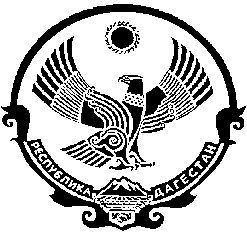                                    СОБРАНИЕ ДЕПУТАТОВ  МУНИЦИПАЛЬНОГО ОБРАЗОВАНИЯ «БЕЖТИНСКИЙ УЧАСТОК»368410, Республика Дагестан, Цунтинский район, с. Бежтат.: (872 2)55-23-01, 55-23-02, ф. 55-23-05, bezhta-mo@mail.ru,  admin@bezhta.ru             от «30» декабря  2016г.              с. Бежта                              № 05                                                РЕШЕНИЕ О создании муниципального казенного учреждения «Централизованная бухгалтерия МО «Бежтинский участок»	В соответствии с Федеральным Законом от 08.05.2010г. № 83-ФЗ «О внесении изменений в отдельные законодательные акты Российской Федерации» в связи с совершенствованием правого положения государственных (муниципальных) учреждений, решением Собрания депутатов МО «Бежтинский участок» от 18 марта 2014г.  №1-4 «Об утверждении Положения о порядке создания, реорганизации, изменения типа управления деятельностью и ликвидации муниципальных учреждений МО «Бежтинский участок»  и  Поручениями, данных  Главой Республики Дагестан Абдулатиповым  Р.Г. от 11 января 2016г. № 04-34 о передаче функций по ведению бюджетного (бухгалтерского) учета и формированию бюджетной отчетности централизованными бухгалтериями, Собрание депутатов МО «Бежтинский участок» выносит                                               Решение:Создать муниципальное казенное учреждение «Централизованная бухгалтерия МО «Бежтинский участок».Установить, что:Функции  и полномочия учредителя учреждения «Централизованная бухгалтерия МО «Бежтинский участок» осуществляет  Администрация МО «Бежтинский участок»;Основные цели деятельности муниципального казенного учреждения «Централизованная бухгалтерия МО «Бежтинский участок» устанавливаются Уставом данного учреждения.Опубликовать данное решение в газете «Бежтинский вестник» и разместить на сайте Администрации МО «Бежтинский участок»Председатель Собрания депутатовМО «Бежтинский участок»                                                        С. Курбанов